PLEASE KEEP THIS LETTER FOR YOUR RECORDS                     	November 5, 2021Dear Certified Staff Members,Along with this letter, you are receiving a survey. We ask that you please take a moment to complete it and return as instructed before November 24, 2021. Below you will find a summary of your benefits provided by the BOCES Teachers’ Association Benefits Trust Fund and important information that will help you navigate the dental plan. As a reminder, on January 1, 2021, your Delta Dental PPO plan benefits increased!  The following changes took effect:Deductibles waived for Diagnostic & Preventive (D & P) servicesDiagnostic & Preventive (D & P) services do not count towards the yearly maximum benefit.As always, we encourage you to visit an in-network provider as they have contracted rates with Delta Dental which will lower your out-of–pocket expenses.Please check our website under the BTA BENEFITS tab where you will find the Delta Dental Highlights page. We would also like to point out a couple features already listed:All members have the same group # 10919 and the plan’s name is Southern Westchester BOCES Benefits Trust Fund (NYSUT). The plan’s address is: Delta Dental of New YorkOne Delta DriveMechanicsburg, PA 10755Delta Dental DOES NOT provide ID cards. If you would like one, you must create an online account at deltadentalins.com where you may view or print your card.Delta Dental customer service # is 800-932-0783.Delta Dental has partnered with QualSight (855-248-2020) and Amplifon Hearing (888-779-1429) to offer plan members LASIK and hearing aid discounts.We would also like to take this opportunity to highlight the additional benefits that the BOCES Teachers’ Association Benefit Trust Fund provides for our certified staff and their eligible dependents.  The BTA continues to update and improve its website bocesta.net so that all certified staff can readily locate plan highlights, policy information, plan contacts and requested forms. As a reminder, these programs include:Individual and Family Dental Insurance (Delta Dental)Group Access Legal Service Plan (Feldman, Kramer & Monaco P.C.)Group Life & Accidental Death & Dismemberment (AD&D) Insurance (Unum) $25,000Group Long Term Disability Plan (Unum)The BOCES Teachers’ Association Benefit Trust Fund was established to provide certain benefits to supplement the basic health plan provided by Southern Westchester BOCES.  It was created as a result of collective bargaining between the BTA and Southern Westchester BOCES. It is strictly funded by employer contributions and administered solely by the fund's Trustees, whose hard work and dedication have maintained a sound and successful fund! Please feel free to contact the Trustees listed below if you have any questions.Sincerely, Melissa Barreto BTA Benefits Trust ChairpersonMelissa Barreto- trust-chair@bocesta.netStacey DiPaola - trust-treasurer@bocesta.netSue Carforo - scarforo@verizon.netEileen McGarvey - president@bocesta.netSOUTHERN WESTCHESTER		BOCES		TEACHERS ASSOCIATIONMelissa BarretoBenefits Trust ChairpersonPO Box 566White Plains, NY 10603www.bocesta.org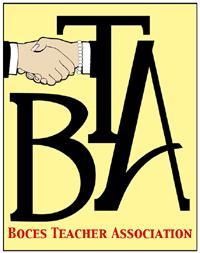 